Концерт в честь Международного женского дня.7 марта в Кураловском СДК прошёл концерт, посвящённый Международному женскому дню 8 марта. Артисты подготовили для зрителей песни, частушки, стихи. А зрители не скупились на аплодисменты.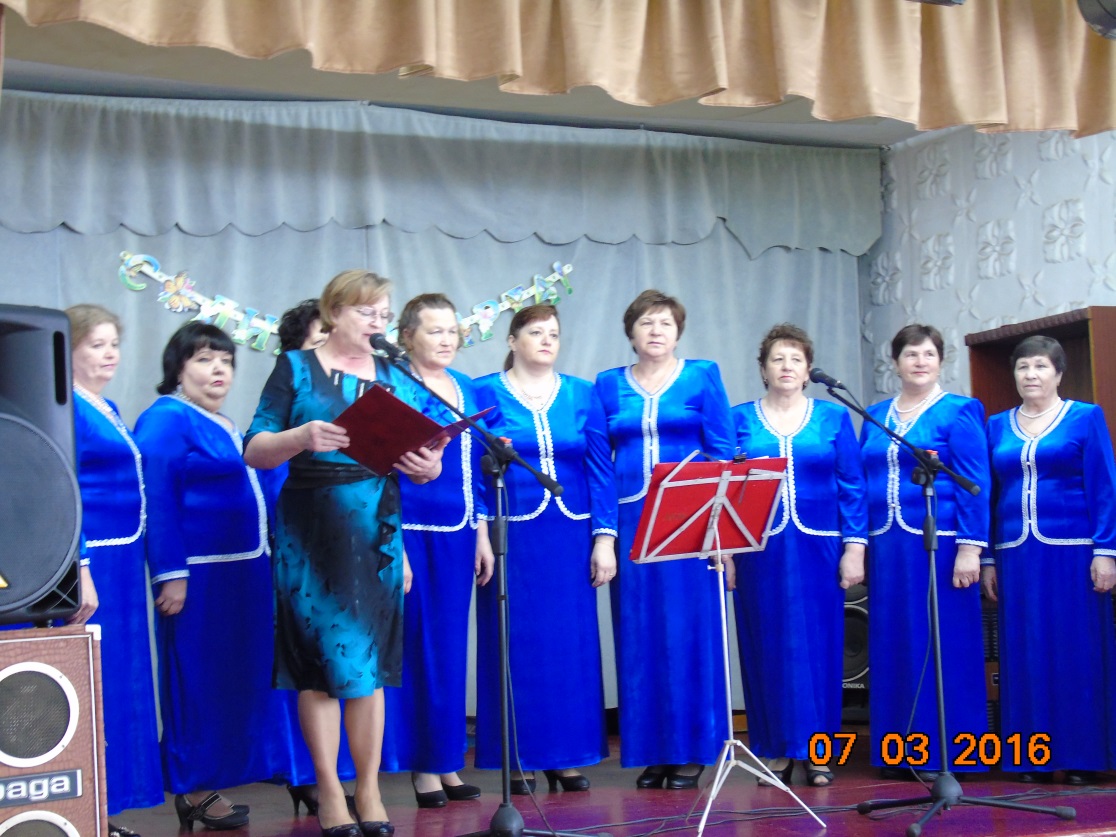 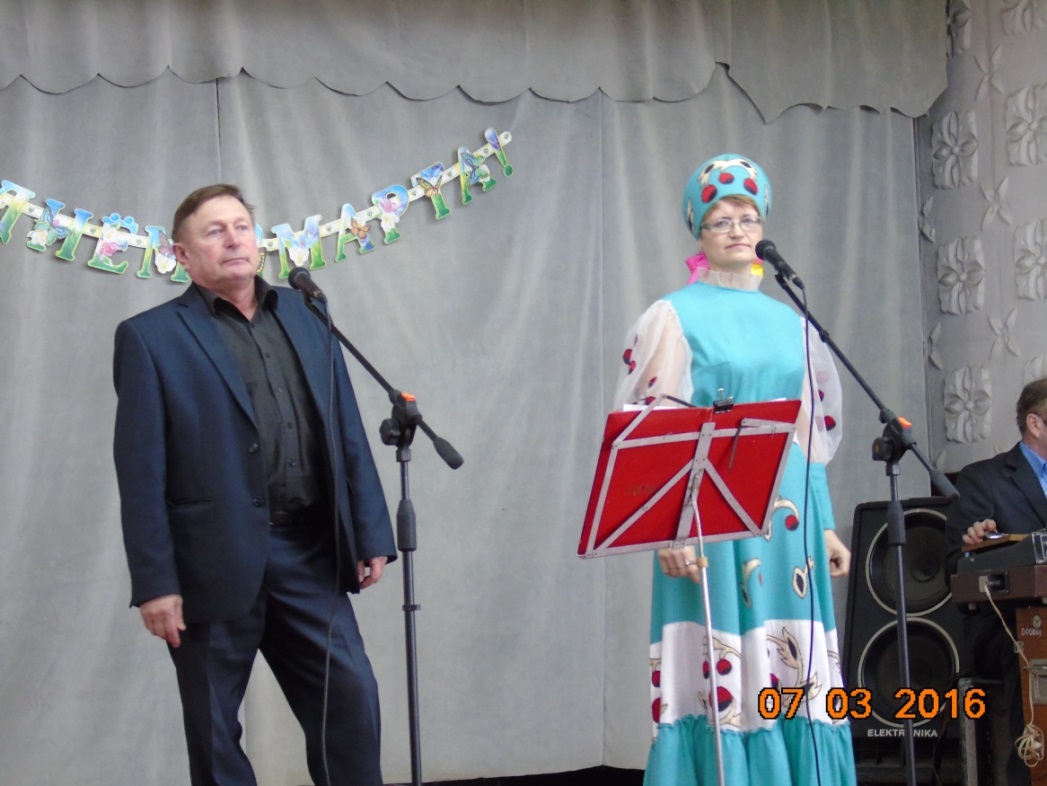 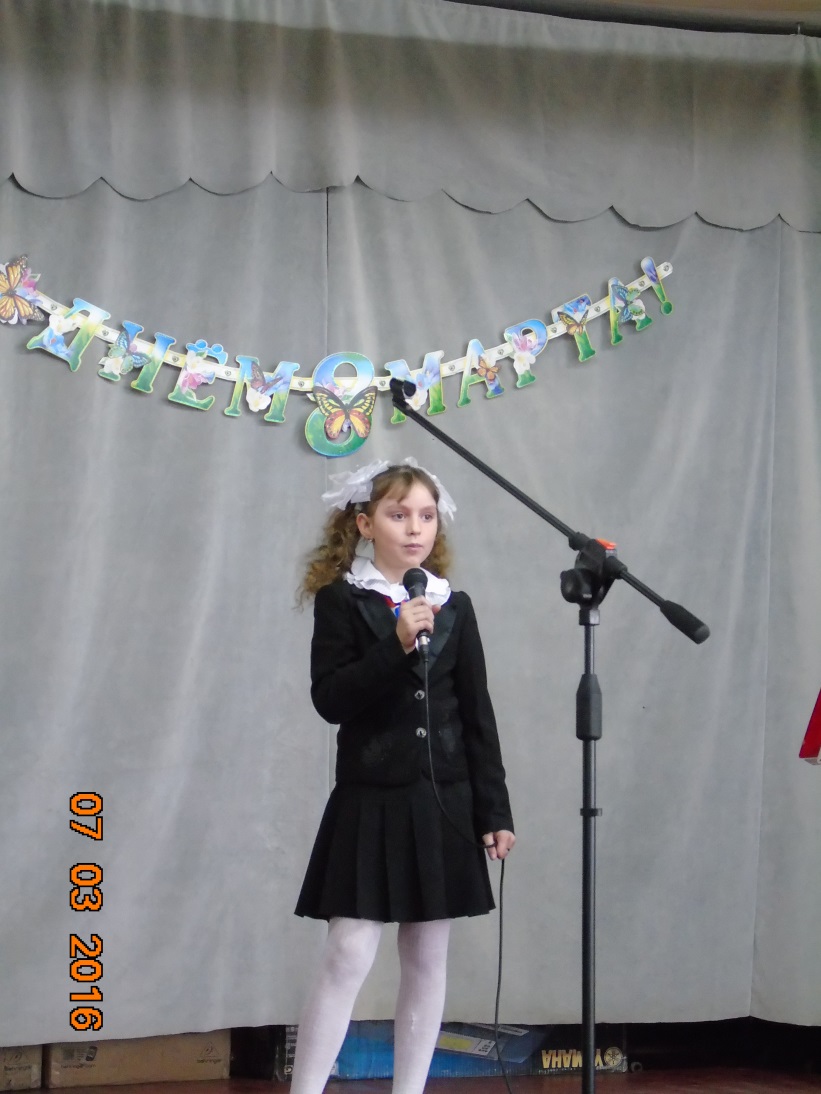 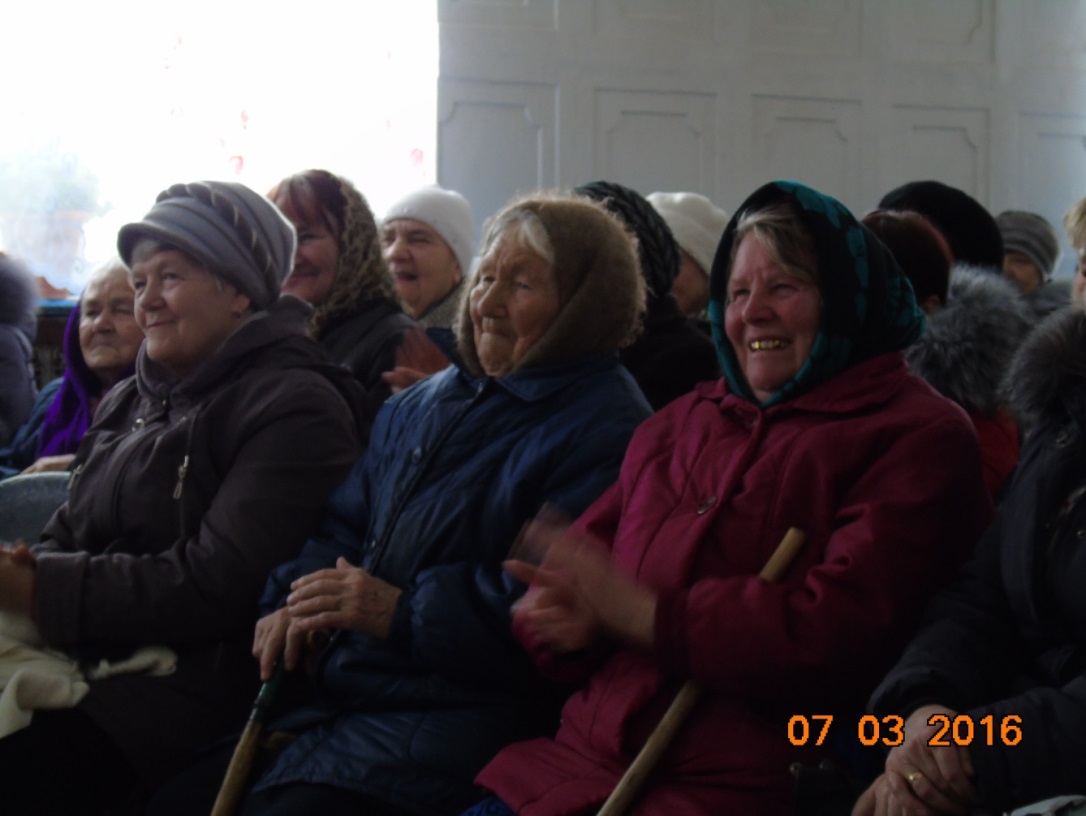 